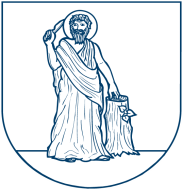 			Veřejná zakázka č. 1/2018/VZMRStatutární město OstravaMěstský obvod Nová VesRolnická 139/32Ostrava - Nová Ves Výzva k podání nabídkyStarosta  městského obvodu Nová Ves, vykonávající pravomoc rady dle ust. §99 odst. 2 zákona č. 128/2000 Sb., o obcích (obecní zřízení) v pl. znění  usnesením  č. UST/057/2018/1418 –  2a) ze dne  24. 5. 2018  rozhodl jako zadavatel o zadání veřejné zakázky malého rozsahu,  v souladu s vnitřním předpisem městského obvodu Nová Ves – Zásady a postupy pro zadávání veřejných zakázek malého rozsahu: „Parkoviště Na Lánech v Ostravě  - Nové Vsi“Pro podání nabídky je nezbytné, aby dodavatelé i s podáním prokázali splnění kvalifikačních předpokladů, jak je uvedeno v čl. IV  této výzvy.Článek I – identifikační údaje zadavatele:Název zadavatele:	         Statutární město Ostrava, Sídlo: 			         Prokešovo nám. 1803/8, 720 30 Ostrava IČ:                                           00845 451DIČ:			         CZ00845451 (plátce DPH)	 Jehož jménem jedná 	         Městský obvod Nová Ves,se sídlem:		         Rolnická  139/32, 709 00 Ostrava - Nová Vesbankovní spojení: 	         ČS, a. s., pobočka Moravská  Ostrava, č. účtu:			         27-1651185349/0800jednající:       	                      Ing. Tomáš   Lefner, starosta ve věcech smluvních i technických Kontakty                                 tel. 602 562 532         Článek II - Informace o druhu a předmětu zakázkyNázev zakázky  „Parkoviště Na Lánech v Ostravě – Nové Vsi“Číslo zakázky                    1/2018/VZMRTyp veřejné zakázky         veřejná zakázka malého rozsahuDoba plnění :                      nejpozději do 30.11.2018 (včetně kolaudace/kolaudačních souhlasů)Předpokládaná cena díla:    2,963.822,27 Kč včetně DPH(dle rozpočtu)Kvalifikace předmětuPopis:     Předmětem zadání je  provedení stavby  „Parkoviště Na Lánech v Ostravě – Nové Vsi“ na pozemcích  p.p.č. 141/23, 141/24 a  490/1, vše v k. ú. Nová Ves u Ostravy, obec Ostrava v rozsahu dle projektové dokumentace pro provádění stavby „Parkoviště Na Lánech v Ostravě – Nové Vsi“, kterou zpracovala společnost HaskoningDHV Czech Republic, spol. s r.o., se sídlem Sokolovská 100/94, PSČ 186 00 Praha 8, IČO:  45797170, v březnu 2018. Stavba bude provedena ve 2. vnějším ochranném pásmu  vodního zdroje.Stavba se  člení na tyto stavební objekty:SO 101 Komunikace  -  jedná se o vybudování parkoviště o půdorysných rozměrech  23,5 x 33,0 m pro 37 stání pro motorová vozidla, z toho 2 stání pro osoby se sníženou schopností pohybu a orientace (povrch – cementový beton na upravené pláni ze štěrkopísku do obrub na obvodu; od vozovky bude parkoviště odděleno sníženou  obrubou).  Každé stání obsahuje sklápěcí závoru. Součástí  objektu je také  chodník ze zámkové dlažby uložený v pískovém loži, které  bude na upravené pláni ze štěrkodrti. SO 301 Odlučovač,  retence a dešťová kanalizace řeší  odvodnění ploch a zasakování: Dešťová kanalizaceSrážková voda z parkovišť bude  svedena dešťovou kanalizací k předčištění na odlučovač lehkých kapalin (betonová konstrukce nádrže typu  AS TOP 15 RCS/ER/B se sorbčním stupněm pro průtok 15l/s – bez odtoku)  a následně zasakována do podloží pomocí štěrkového vsakovacího objektu. Celková délka dešťové kanalizace DN200 je cca 33 m. Vsakovací objekt – půdorysné rozměry 14 x 14 m,  akumulačně vsakovací  vrstva říčního  štěrku frakce 32 – 63 mm o mocnosti 0,6 m. Vsakovací vrty  budou provedeny o hloubce 5,0 m. Stavba vodního díla bude provedena  nejpozději do 31. 8. 2018. Pro provoz vodního díla (dešťová kanalizace, odlučovač lehkých kapalin, vsakovací objekt)  bude  zpracován Provozní řád dle ust. §3 odst. 1 vyhl. Ministerstva zemědělství č. 216/2011 Sb., o náležitostech  manipulačních a provozních řádů vodních děl, který bude společně se žádostí o  kolaudační souhlas včetně všech potřebných dokladů a předepsaných zkoušek  přeložen MMO – odboru ochrany životního prostředí. Vzhledem k tomu, že  výstavba parkoviště bude probíhat  v území kategorizovaném jako území s možným nahodilým výstupem důlních plynů, v místech, kde budou   prováděny výkopové práce hlubší než 0,8 m, je nutný dozor pracovníka odborného bezpečnostního dohledu – měření metanu. Při koncentraci 0,5%  metanu  a vyšší  se přeruší práce až do doby odvětrání výkopu; o naměřených hodnotách  a přerušení práce se vedou záznamy ve stavebním deníku. SO 401 Úprava VO Nové veřejné osvětlení je v rozsahu 3 ks nových světelných míst. Na stávajícím betonovém stožáru sítě NN a VO bude  nahrazeno prozatímně osazené svítidlo novým LED svítidlem, stejného typu jako na 2 nových sadových ocelových stožárech BM 6 na stranách parkoviště. Kabelový rozvod je navržen  hliníkovými kabely AYKY-J 4x16 v průběžné chráničce DVR 75 v kabelové rýze  35/60 cm.  Kabelové trasy jsou vedeny těsně podél obruby parkoviště v zeleném pásu. Nové VO je napojeno  z venkovního rozvodu VO samonosným vodičem AES 4x25 ze zapínacího bodu RVO 190 na stávajícím betonovém stožáru NN a VO (VO č. 4).Dodavatel  musí  při provádění díla dodržet podmínky vyplývající ze stavebně-správních rozhodnutí, tj.: Územní rozhodnutí č. 81/2017 ze dne 24. 5. 2017, které vydal Magistrát města Ostravy – odbor Útvar hlavního architekta a stavebního řádu pod čj.  SMO/175570/17/ÚHAaSŘ/ChuRozhodnutí, stavebního povolení  č. 06/2017, č.j.  MH/17/147/201/OMH/Miř  ze dne 13. 12.2017 (NPM dne 10. 1. 2018), které vydal odbor místního  hospodářství Úřadu městského obvodu Mariánské Hory a Hulváky, statutárního města OstravyRozhodnutí  č. 142/18/VH o povolení  k nakládáním s vodami a povolení  stavby vodního díla,   č.j.  SMO/08318/OŽP/Po ze dne  13. 2. 2018 (NPM dne 14. 3. 2018), které vydal odbor ochrany životního prostředí  Magistrátu   města OstravyDále provedení díla zahrnuje: 	Vytýčení pozemků  parc.č. 141/23, 141/24 a  490/1,  vše v k.ú. Nová Ves u Ostravy, obec Ostrava Zajištění vytýčení všech inženýrských sítí, které budou nebo mohou být stavbou dotčenyV případě, že součástí realizace stavby bude dodání věcí movitých, zajištění zatřídění těchto movitých věcí a souborů movitých věcí realizovaného díla, tj. komplexní posouzení položkového rozpočtu v elektronické podobě ve formátu kompatibilním s programem Microsoft EXCEL 2000 dle zákona č.563/1991 Sb. o účetnictví, ve znění pozdějších předpisu a Pokynu Generálního finančního ředitelství k jednotnému postupu při uplatňování některých ustanovení zákona č. 586/1992 Sb., o daních z příjmů, ve znění pozdějších předpisů, v aktuálním znění, a následné zatřídění jednotlivých stavebních a inženýrských objektů a jejich části dle statistických klasifikací CZ-CPA, CZ-CC. Tyto podklady budou potvrzeny zhotovitelem a ekonomickým poradcem, specializující se na zatříďování zboží a služeb dle jednotné klasifikace MF ČR. Zajištění zařízení staveniště, včetně všech nákladů spojených s jeho zřízením a provozem, zařízení staveniště bude  dodavatelem zapsáno do stavebního deníku a zfotodokumentováno.Dodávka a montáž informační tabule s uvedením názvu stavby, dodavatele a investora včetně zodpovědných osob, termínu realizace a umístění štítku o povolení stavby, včetně potvrzeného formuláře ohlášení stavby na Oblastní inspektorát práce pro Moravskoslezský kraj a Olomoucký kraj na viditelném místě před zahájením stavby. Zajištění ohlášení jednotlivých fází výstavby příslušným správním úřadům (ÚMOb Mariánské Hory a Hulváky, MMO – OŽP). Dle plánu kontrolních prohlídek stavby, umožnění provedení kontrolní prohlídky včetně účasti na ní a jejího dokumentování.Zpracování plánu zkoušek a jeho projednání a schválení zadavatelem a TDS.Zajištění zpracování všech případných dalších dokumentací potřebných pro provedení díla.Zajištění ohlášení stavebních prací a činností jednotlivým správcům inženýrských sítí tak, jak si to vyžádali ve svých stanoviscích ke stavbě a jak je uvedeno v příslušných  správních rozhodnutích,  která jsou součástí zadávací dokumentace.Projednání se správci dotčených inženýrských sítí a zařízení, zajištění vytýčení podzemních inženýrských sítí a vedení podle podmínek vyjádření jejich správců a vlastníků, a to před zahájením prací na staveništi včetně jejich zaměření a zakreslení dle skutečného stavu do příslušné dokumentace. Po ukončení prací na dotčených inženýrských sítích a zařízeních budou tyto protokolárně vráceny zpět jednotlivým správcům. Vytýčení inženýrských sítí vyznačí zhotovitel v terénu a doloží zadavateli  a TDS protokoly o vytyčení.Průběžné vzorkování všech dodaných materiálů a výrobků, včetně předložení všech technických listů a jiných oprávnění TDS. Materiály a výrobky musí splňovat  požadavky pro použití v pásmu ochrany vodního zdroje. Je zakázáno používat strusku.   Zhotovení geometrického plánu dokončené stavby a geometrických plánů pro zřízení věcných břemen v šesti (6) vyhotoveních, zajištění funkce odpovědného geodeta po dobu realizace stavby.Vytýčení stavby oprávněným geodetem dle souřadnic z projektové dokumentace. Průběžné výškopisné a polohopisné zaměřování trasy inženýrských sítí, a to již před zásypem prováděného díla, tato skutečnost včetně uvedení hloubky uložení a hloubky míst křížení s ostatními inženýrskými sítěmi bude vždy geodetem stvrzena zápisem do stavebního deníku, zakreslení případných změn do dokumentace skutečného provedení. Veškeré polohopisné a výškopisné souřadnice uvedené v geodetickém zaměření budou v systému S-JTSK a Balt po vyrovnání.Prověření polohy a hloubky všech napojovacích míst stávajících vodovodních řadů a kanalizačních stok v terénu před zahájením zemních prací.Před zahájením prací provedení kopaných sond u problematických křížení s jinými sítěmi.Protokolární předání (např. zápisem do stavebního deníku) každé šachty před zásypem zadavateli a TDS za účasti oprávněného geodeta.Zajištění souhlasů (rozhodnutí) ke zvláštnímu užívání veřejného prostranství a komunikací, zajištění vydání příkazu na dočasné dopravní značení dle platných předpisů. Zabezpečení plnění veškerých podmínek uvedených v povolení zvláštního užívání, využití veškerých komunikací jen v souladu s platnými předpisy a povoleními.Zajištění projednání dokumentace dočasného dopravního značení na PČR–DI a následně u  příslušného orgánu státní správy – Úřadu městského obvodu Nová Ves. Osazení a údržba dočasného dopravního značení v průběhu provádění stavebních prací bude realizováno dle platné dokumentace dočasného dopravního značení.  Zajištění projednání projektové dokumentace trvalého dopravního značení na PČR –DI a její následné projednání u příslušného orgánu státní správy – Úřadu městského obvodu Nová Ves. Osazení  trvalého dopravního značení bude realizováno dle platného příkazu trvalého  dopravního značení. Po ukončení stavebních prací bude trvalé  dopravní značení protokolárně předáno jeho správci (městskému obvodu Nová Ves).Zajištění trasy pro dopravu materiálu na stavbu a odvoz ze stavby mimo obvod staveniště, včetně její údržby po dobu výstavby a uložení materiálu a výkopků pro stavbu tak, aby nevznikly žádné škody na sousedních pozemcích.Průběžné odstraňování nečistot vzniklých při provádění prací z příjezdních komunikací ke staveništi po celou dobu provádění prací.Zajištění zamezení úniku nebezpečných látek, a tím i znečištění povrchových vod. Zhotovitel dále ručí za dobrý technický stav všech svých vozidel a mechanizmů a je odpovědný za případný únik pohonných hmot, oleje a jiných závadných látek, který způsobí svou zaviněnou činností na staveništi stavby či v areálu zadavatele, a jeho následnou likvidaci.Ochranu zachovaných dřevin před poškozením. Ve vzdálenosti 2,5 m od paty kmene stromů nesmí být pojížděno těžkými mechanismy a měněna výšková úroveň terénu, prováděny výkopové práce, skladována výkopová zemina a stavební materiál.Projednání napojení na odběr elektrické energie, vody z veřejného vodovodu a kanalizace pro potřeby stavby s příslušnými správci těchto sítí. Ochranu materiálu nutného pro realizaci stavby až do odevzdání a převzetí dokončeného díla,Zajištění odborného vedení stavby stavbyvedoucím v souladu s ust. § 160 odst. 1 zákona č.183/2006 Sb., o územním plánování a stavebním řádu (stavební zákon), ve znění pozdějších předpisů. Vybudování zařízení staveniště a deponie materiálů tak, aby nevznikly žádné škody na sousedních pozemcích a po ukončení prací uvedení staveniště do původního stavu.Zajištění ochrany veškerého zařízení správců inženýrských sítí v rozsahu daném příslušnými zákony a v souladu s ostatními platnými předpisy, učinění veškerých opatření, aby během stavební činnosti ani jejím následkem nedošlo k poškození zařízení správců inženýrských sítí – zahájení staveb bude předem dodavatelem oznámeno správcům inženýrských sítí a zástupci těchto správců budou přizváni ke kontrole jimi stanovených podmínek.Likvidaci odpadu a jeho uložení na řízenou skládku nebo jinou jeho likvidaci v souladu se zákonem č. 185/2001 Sb. o odpadech a o změně některých dalších zákonů, ve znění pozdějších předpisů, o likvidaci odpadu bude objednateli předložen písemný doklad. Doložení oprávnění k odstranění odpadů v případě, že zhotovitel toto oprávnění má. V případě, že odstraňování bude zajišťovat prostřednictvím odborné firmy, doloží fotokopii smlouvy o odstranění odpadů, uzavřenou mezi ním a touto firmou a fotokopii oprávnění tohoto smluvního partnera k odstraňování odpadů, vzniklých při výstavbě. Tyto doklady musí být platné po celou dobu výstavby díla.Zohlednění vyjádření dotčených orgánů a organizací při provádění stavby.Zpracování provozních řádů v souladu s vyhláškou č. 216/2011 Sb., o náležitostech manipulačních řádů a provozních řádů vodních děl, ve znění pozdějších předpisů, včetně projednání s dotčenými orgány státní správy a organizacemi.Zpracování podrobných manuálů užívání stavby, zahrnující postupy užívání, plán údržby a oprav stavby a jejich částí, upozornění na existenci možných rizik v případě nedodržení předepsaných postupů, součástí tohoto manuálu budou podrobné návody k použití strojů a zařízení, apod..  Vypracování kompletních vyhotovení dokumentace skutečného provedení stavby v počtu tři (3) originální paré. Tato dokumentace bude zpracovaná v rozsahu dle vyhlášky č. 499/2006 Sb., o dokumentaci staveb, ve znění pozdějších předpisů, tj. se zakreslením všech odchylek, změn, dopadů a vlivů vzniklých v průběhu realizace předmětu smlouvy do projektové dokumentace pro provádění stavby (každé vyhotovení bude ověřeno razítkem a podpisem oprávněné osoby dodavatele). Dokumentace skutečného provedení stavby bude ve čtyřech (4) vyhotoveních dodána zadavateli i v elektronické podobě na CD-R ve formátu pro čtení a zápis *.dwg kompatibilním s programem AutoCAD 2010.V průběhu realizace stavby příprava změnových listů včetně všech povinných příloh v závislosti na vzniku méně a víceprací, které jsou nezbytným podkladem pro uzavření dodatku k této smlouvě o dílo.Zajištění bezpečných přechodů a přejezdů pro zajištění přístupu a příjezdu ke stávajícím objektům po celou dobu výstavby. Zajištění příjezdu a přístupu pro požární, sanitní vozidla a vozidla pro svoz komunálního odpadu, případně zajištění přepravy odpadních nádob na svozové místo mimo obvod stavby.Provádění stavby tak, aby okolí nebylo zatěžováno nadměrným hlukem, prašností a znečištěním vozovek.Dodržování podmínek (v rámci stavební činnosti) plynoucích ze smluv (nájemních, směnných, kupních, aj.) uzavřených mezi zadavatelem a vlastníky pozemků pro potřeby záborů v rámci stavby – koordinace s technickým dozorem stavebníka (TDS).Respektování podmínek všech účastníků správních  řízení dle stavebně správních rozhodnutí.Provedení všech předepsaných zkoušek jako zkoušky vodotěsnosti - tlakové zkoušky potrubí a šachet včetně vyhodnocení, kamerové prohlídky kanalizačního potrubí vč. šachet včetně jejich vyhodnocení, rozborů pitné vody, zkoušky míry zhutnění podsypu, obsypu a zásypu potrubí, pevnosti betonu, míry hutnění pláně vozovky, případně jiné zkoušky stanovené ČSN a v projektové dokumentaci prokazující kvalitu díla. Při provádění požadovaných zkoušek a před záhozem potrubí a jiných sítí přizve dodavatel k účasti zástupce budoucího provozovatele, technického dozoru (TDS) a investora min. 3 dny předem.Provedení předepsaných zkoušek, úspěšné provedení těchto zkoušek je podmínkou převzetí díla, zpracování a předání dokladů o výsledcích předepsaných zkoušek, atestů, revizí, záručních listů v jazyce českém a zpracování provozních řádů technologických zařízení. Řádné předání díla nebo jeho části zadavateli včetně všech dokladů a náležitostí, nezbytných pro zahájení zkušebního provozu a kolaudaci díla. Zpracování rozpočtových částí dokumentace v souladu se zákonem č. 89/1995 Sb., o státní statistické službě, ve znění pozdějších předpisů, dle „Standardní klasifikace produkce“, a to v případě, že zadavateli tato povinnost vznikne.Při výstavbě ORL musí být přítomen autorizovaný geotechnik, který po odkrytí základové spáry pro ORL  posoudí kvalitu zeminy v základové spáře, případně určí způsob úpravy základové spáry. Při realizaci  nutno striktě dodržet podmínky stanovené dodavatelem odlučovače ropných látek.  Zajištění  zpracování   Provozního řádu dešťové kanalizace, odlučovače ropných látek a  vsakovacích objektu dle ust. §3 odst. 1 vyhl. Ministerstva zemědělství č. 216/2011 Sb., o náležitostech  manipulačních a provozních řádů vodních děl a jeho odsouhlašení Odborem ochrany životního prostředí Magistráu města Ostravy.Před zahájením stavebních prací  bude provedena kontrolu okolních staveb a pořízení  jejich fotodokumentace, aby se  předešlo případným sporům, zda defekty na objektech  vznikly až stavební činnosti dodavatele. Před zahájením stavebních prací musí  dodavatel zpracovat Havarijní  plán, který musí odsouhlasit  vodohospodářský orgán - MMO – OŽP. Zadavatel smluvně zajistí (v souladu s ust. §152 odst. 4 zákona č. 183/2006 Sb., o územním plánování a stavební řádu (stavební zákon) : Technický dozor stavebníkaAutorský dozor  projektantaKoordinátora BOZPProhlídka předmětu veřejné zakázky se koná  ve středu 30. 5. 2018 v 9.00 hodin se srazem  zájemců o veřejnou zakázku na místě samém. Článek III – Lhůta a místo pro podání nabídek a prokázání splnění kvalifikaceLhůta pro podání nabídek  končí   ve čtvrtek  7. 6. 2018  v 9.00 hodin    Místem pro podání nabídek je podatelna  Úřadu městského obvodu Nová Ves, Rolnická 139/32, PSČ  709 00 Ostrava - Nová Ves. Podatelna je otevřena:  Po a St     od 8 – 11.30 hod a od 12.30 do 17.00 hodinÚt a Čt     od 8 – 11.30 hod a od 12.30 do 15.00 hodinPá             od 8 – 13 hodinKontaktní e-mail: posta@novaves.ostrava.czNabídka bude  doručena v neprůhledné zalepené obálce, která bude označena:1)  adresou  uchazeče2)  nápisem:  VZ MR 1/2018  „ Parkoviště Na Lánech v Ostravě – Nové Vsi“NEOTEVÍRAT! 3) adresou zadavatele:    SMO – Městský obvod Nová Ves, Rolnická 139/32, Ostrava – Nová Ves, PSČ 709 00 V nabídce musí být uvedeny identifikační údaje dodavatele. Nabídka obsahuje návrh smlouvy podepsaný osobou oprávněnou jednat jménem či za uchazeče a prohlášení podepsané osobou oprávněnou jednat jménem či za dodavatele, z něhož vyplývá, že  dodavatel je   vázán celým obsahem nabídky po celou dobu zadávací lhůty. Součástí nabídky jsou rovněž dokumenty požadované zadavatelem. Nabídka musí být podaná pouze v listinné podobě, doručena osobně nebo poštou a pouze v českém jazyce. Elektronické podání je nepřípustné.Nabídka bude  předložena v nerozebíratelném  stavu  (svázaná). Článek IV – požadavky na splnění kvalifikačních předpokladů Ekonomické a finanční kvalifikační předpokladyZadavatel požaduje prokázání ekonomických a finančních kvalifikačních předpokladů předložením prosté kopie pojistné smlouvy, jejímž předmětem je pojištění odpovědnosti za škodu způsobenou dodavatelem třetí osobě s pojistným plněním alespoň 3 mil.  KčČlánek IV- Údaje o hodnotících kritériíchZadavatel stanoví následující kritérium: nabídková cena …………váha 100%   Posouzení a hodnocení nabídek bude provedeno komisí pro otevírání obálek a hodnocení nabídek jmenovanou zadavatelem.   Upozornění: Uvede-li zájemce o veřejnou zakázku u nějaké položky rozpočtu „0“ Kč, bude vyloučen.Součástí nabídky bude podepsaný návrh smlouvy.Článek V – Termín a místo otevírání obálek:Termín otevírání obálek    7. 6. 2018  v 9.10   hod.    Otvírání obálek bude provedeno v kanceláři tajemnice  Úřadu městského obvodu Nová Ves  na adrese Rolnická 139/32, 709 00 Ostrava - Nová Ves.Článek VI - ZveřejněníDle vnitřního předpisu  městského obvodu  Nová Ves je  osloveno 5   uchazečů. Článek VII - Ostatní sděleníZadavatel si vyhrazuje právo odmítnutí všech předložených nabídek. Zadavatel nebude zájemcům ani dodavatelům hradit žádné náklady spojené s účastí v zadávacím řízení. Tyto náklady nesou zájemci a dodavatelé  sami.Zadavatel je oprávněn zadávací řízení zrušit bez udání důvodů  až do uzavření smlouvy.S ohledem na skutečnost, že se jedná o veřejnou zakázku malého rozsahu, neřídí se zadávací  řízení zákonem č. 134/2016  Sb. o zadávání veřejných zakázkách, ve znění pozdějších předpisů.Příloha:  Požadavky na  obsah  smlouvy o dílo včetně přílohProhlášení dodavatele o vázání nabídky v elektronické podobě na CD – bude zasláno  na vyžádání po sdělení zájmu o  veřejnou zakázkuProjektová dokumentace pro územní řízení (DUR),Projektová dokumentce   pro stavební povolení   (DSP)Projektová dokumentace   pro provedení stavby (DPS)  Neoceněný rozpočetV Ostravě - Nové Vsi dne  24. 5. 2018                                         Ing. Tomáš Lefner,  starosta